November 2017 Newsletter  CLEAVER OF TRUTH MINISTRYrodneyarmstrong73@yahoo.com  14838 Rialto Ave.Brooksville Fl. 34613      Ph.( 239) 223 0472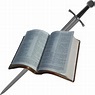 “For the word of God is quick, and powerful, and sharper than any   two-edged sword”… Hebrews 4:12Dear Friends and Family,   October is gone -  November is here!    As I have said before, “time is marching on and doesn’t wait for anyone.” Seconds turn into minutes which turn into hours, days, months and years. It happens so gradually we barely seem to notice.   When I was a child the days seemed to stretch on and on and I had plenty of time to do the things I did as a child.  I had no schedules or responsibilities.  My parents were always there to guide me and do all the necessary things of life.  My dad worked to support us and my mom worked keeping house and taking care of all the household responsibilities.( Of course as I got older I did my little jobs to help out but school took up most of my time and attention).    Only after I was married and had the responsibility of keeping up a home and busy caring for my children did I began to realize  time was gradually slipping away   Now, as I am in the twilight of my years I can look back on my life and say, “where did it go?”   Where are those little ones I love so much?  They no longer exist!  They have been replaced by men and women who are now in their middle ages with families and cares of their own. (Whom incidentally I still love so much!)  Now they have furnished me with a new crop of children to love!   So all I can say to them is please spend quality  time with your children!  Time is so short and all too soon they also will grow up and you will be where I am today.  Children all gone their separate ways and you won’t get to spend much time with them. Cherish every minute of your life now because one day it will have quietly slipped away.   Give your life to Jesus and He will make it all work out ok.  He will be with you when you go through the bad times such as losing a loved one and many other things you may have to deal with. He will give you the courage you need to continue your walk in this world and the faith you need to prepare for that better place He has prepared for us.  Don’t forget  Jesus is coming soon!Our Message this month: Deception THE SIGN OF ALLEGIANCE TO GOD.   Why, someone may ask, would there be a sign of loyalty to God? Doesn't He know already whether or not we love Him? What kind of a sign is it? Is there a battle going on? Are there different sides to be taken? Is there a need for a sign showing which side a person is on?   Adam and Eve in the Garden of Eden displayed the sign of their allegiance by their choice to partake of the forbidden fruit. Perhaps it seemed arbitrary for God to pick a tree and tell them not to eat of it. It certainly didn't fit into their logic. But signs of loyalty are of necessity arbitrary or they would not be a sign at all. Colors for flags are arbitrarily chosen and a meaning assigned to them. Think of the yellow ribbons that were arrayed around the country to welcome the U.S. hostages home from Iran a few years ago. An arbitrary meaning was given to that act symbolizing how glad the nation was to have them returned safely.   Many stories have been told of patriots who have risked their lives to keep the flag flying high. The sight of the U.S. flag still bravely flying through the night at Fort McHenry, in spite of the fierce attack upon it, inspired Francis Scott Key to write the Star Spangled Banner. The flag could have been hauled down and a white one signifying surrender raised in its place, and the fighting would have stopped. But the courageous soldiers were not willing to give up that flag for the sake of peace. They were willing to give up life itself to remain true to their pledge of allegiance.   A flag is only a piece of cloth. There is very little real monetary value in it. Why would people risk their lives to keep a particular piece of cloth waving in the breeze above their fort? It is because the flag represents something of far more value than just the threads in the cloth. That flag proclaimed boldly to the world what they stood for. To pull it down would have signified a change in their allegiance, and they were not willing to   up their liberty.   There was a young man a few years ago, a runaway, who found himself looking for a sign. He wanted a sign that would show him that someone loved him.  He was an independent sort of fellow. He found that as he lived with his loving parents that rebellion was growing in his heart. He didn't want to put up with the restrictions they placed on him. He didn't like the way they always seemed to interfere in his affairs. Finally, one night, he decided he had had enough. He walked out.   He didn't allow himself to think of the agony he would be leaving behind him in the hearts of his parents. He was determined to have a good time. He found a job and life seemed to be going well. He had plenty of friends and no one to interfere.   After a while, however, life in the fast lane began to seem empty. He was unable to suppress the thoughts of his parents. They began to seem more and more dear to him. He wondered how they were faring and tried to imagine what they thought about him. He could picture his father's furrowed brow and almost hear his strong voice. He imagined a disapproving look on his mother's face. "They will probably never want to see me again," he thought.   Thoughts of home came more and more frequently until he finally decided to write a letter and see if they cared to see him again or not. Soon after writing the letter the young man boarded a train. The destination was home. He was dreadfully nervous. As he rode, he clenched and unclenched his fists. His jaw worked nervously. His stomach seemed to be tied in a knot.    On the train he found himself seated by an elderly gentleman. The older man noted the nervousness of the young man seated beside him and finally struck up a conversation with him. Before long he had heard the whole story. The young man ended with, "I don't know if they'll ever want me back again after the way I have treated them. I can hardly stand to find out the answer."   As the train rounded a bend in the tracks, the young man suddenly stiffened. "Please, sir," he said. "My home is just around the next bend. It's right by the tracks. I wrote to my folks and told them I'd be riding by today, and that if they wanted me back to put something white in the yard. If they didn't, I would know that I should just ride on by and never trouble them again. I just can't bear to look. Please, sir, would you look for me?"    The man readily agreed. Suddenly his excited voice broke into the rhythmical clicking of the tracks.    "Look! boy, look!" he nearly yelled.   The boy lifted his head. Tears sprang to his eyes and rolled down his cheeks. Every white thing in the house must have been out in that yard. The clothesline, the bushes, the trees were draped with white sheets. Snow could have done little more!   Those two parents would not have let anything stop them from showing their long lost son the sign of allegiance and love he had requested. Never did they question what the neighbors would think. It didn't matter if people thought they had lost their minds. What a reunion that must have been!   Those parents had to decide whether or not to utilize their son's choice of what the sign would be. At any other time, white sheets in the yard would have been of no value, but because he had requested it, it was meaningful. The message the son had given essentially was, "If you love me, hang out a white sheet."   In the Christian life it isn't always easy to tell whose side we are on. The Bible says that Satan and his evil  angels  will disguise themselves so that they look as if they are on God's side (2 Corinthians 11:13-15). In fact, so deceptive is Satan that many of his followers don't even know they are following him. They think they are on God's side (Matthew 7:21-23). That is why God has given us a sign by which we might know which team we are on.   The sign of our allegiance to God goes far deeper than a display of emotions, or saying a few words that anyone could repeat, or wearing a lapel pin. God says more than "If you love Me, honk your horn."   The story has been told of a man who bought some land and asked his son to manage and develop it into a farm for him while he traveled. He showed his son the blueprint for the layout of the proposed farm.   The son looked over the plans with admiration. The barns would be spacious, well built, and conveniently   located. The house would be a comfortable one with a lovely view. The soil looked rich, and it would have its own water supply from a well. As they strolled across the acres together, blueprint in hand, he could almost envision the finished farm nestled there among the hills. What a haven of rest it would be! It was a good plan he decided. It would be a farm anyone could be happy with and proud of. But, knowing of his son's independent ways, the father stipulated one thing. “ would hire his son to build it on condition that he build it exactly as he specified.   Happily the son agreed to take the responsibility for it and to do the best he could. He agreed to follow exactly the blueprint his father had given him.   The father left, and the son immediately set to work to develop the farm. He took hold of the project ener   As he worked, he often consulted the plans his father had given him. Repeatedly he was impressed by his father's wisdom in the decisions he had made. Often he remarked about how good they were. He carried them out exactly as his father had specified down to the smallest details.   The day came, however, when the well was to be dug.    As he looked at the plans, a puzzled expression appeared on his face. "I wonder," he mused, "why Father put the well so far from the house? It will be such a long walk to go clear out there by the barn. He must not have realized what a difficulty that will be. Perhaps it's been a long time since he had to carry the water in himself!"   After considering it for some time, he finally decided to change the location of the well. He was certain that his father would be pleased with his decision when he understood why the change had been made.   Finally the farm was finished. Crops were planted and the fields became a lush green. The place looked like a peaceful dream when Father finally returned. The son met him with a proud smile. "See, Father," he said with a wave of his hand, "it's done exactly as you said. Isn't it beautiful?" Again the two ambled across the acres looking at the farm. At each place the father would stop and express his pleasure at what had been done. Finally, they got to the spot where the well should have been.    A puzzled expression passed over the elderly gentleman's face. "Why, where's the well?" he questioned. "I thought it would have been right here. Did I make a mistake?"   "Oh, no," the son replied. "The well is right over there by the house."   "By the house?" the father asked again. "I thought I planned for it to be out here by the barn."   "Oh, yes, now I remember," the son replied. "I noticed that. I thought it would be inconvenient to have it so far from the house, so I had them make just a minor change and build it over there instead."   The father looked sorrowfully at his son. "I thought you said you made verything the way I wanted it. You promised me that you would. But now I find that you didn't. You didn't make anything the way I wanted it. Not one thing."  “ Father!"  the younger man nearly exploded. "How can you say that? I did everything the way you wanted except for the well. But I thought this would be better than the other plan. I changed only one thing. How can you say I didn't do anything at all the way you wanted it?"   "It's really quite simple, Son," the father explained. "That well is significant. It tells me that the only reason you built the rest of the farm as I specified is that you liked it that way. You happened to think my plans were good plans on the rest of the farm. But if your ideas disagreed with mine, then you followed your own way. You actually built the whole farm the way you wanted it, not the way I wanted it."   It was a quiet pair that finished the tour of the farm. The son had little to say. His father's words had made a deep impression. The well was indeed a sign of whether or not he loved and trusted his father enough to follow his requests even if he didn't fully understand or agree with them. He had not set out with the intention of proving his lack of loyalty to his father, but his decision had revealed the hidden motives in his heart. His actions had shown what his motives had been even though the son himself had not understood his own heart.   God also makes it clear to us that our actions display the hidden motives of our hearts, even when we don't understand them ourselves. Many times the Holy Scriptures remind us that a tree is known by its fruits. A good pear tree at the right time will be covered with pears. The pears reveal what kind of tree it is. So the fruits of our lives reveal where our loyalties really are and whether or not we are abiding in Jesus.DECODING THE BOOK OF DANIEL ANDREVELATION  (con’t)Read Revelation Chapter 4   Revelation chapter 4 gives us a picture of God’s throne.    God is sitting on His throne and is being described. ‘And he that sat was to look upon like a jasper and a sardine stone: and there was a rainbow round about the throne, in sight like unto an emerald.’ Revelation 4:3   “And round about the throne were four and twenty seats: and upon the seats I saw four and twenty elders sitting, clothed in WHITE RAIMENT; and they had on their heads CROWNS OF GOLD.    “They had white raiment (clothed with Christ’s righteousness) And out of the throne proceeded lightnings and thunderings and voices: and there were seven lamps of fire burning before the throne, which are the seven Spirits of God.  And before the throne there was a sea of glass like unto crystal: and in the midst of the throne, and round about the throne, were four beasts full of eyes before and behind.”  (eyes denote wisdom) Revelation 4:5,6    “And the first beast was like a lion, and the second beast like a calf, and the third beast had a face as a man, and the fourth beast was like a flying eagle.      And the four beasts had each of them six wings about him; and they were full of eyes within: and they rest not day and night, saying, Holy, holy, holy, Lord God Almighty, which was, and is, and is to come.” Revelation 4:7, 8   Note: These are not actually beasts but seraphim (angels) with six wings and they have different faces. John called them beasts for want of a better word to describe them.   When I first read what the angels were doing I thought, how boring. Now since reconsidering I realize what a privilege it is and will be to be able to see God face to face and worship Him.   “And when those beasts give glory and honour and thanks to him that sat on the throne, who liveth for ever and ever,     The four and twenty elders fall down before him that sat on the throne, and worship him that liveth for ever and ever, and cast their crowns before the throne, saying,  Thou art worthy, O Lord, to receive glory and honour and power: for thou hast created all things, and for thy pleasure they are and were created. Revelation 4: 9-11 Note: The twenty four elders are people who have gained victory over sin because they have crowns of victory.  Could these people be the ones who came out of their  graves when Jesus was resurrected?   “Jesus, when he had cried again with a loud voice, yielded up the ghost.     And, behold, the veil of the temple was rent in twain from the top to the bottom; and the earth did quake, and the rocks rent;      And the graves were opened; and many bodies of the saints which slept arose,      And came out of the graves after his resurrection, and went into the holy city, and appeared unto many.      Now when the centurion, and they that were with him, watching Jesus, saw the earthquake, and those things that were done, they feared greatly, saying, Truly this was the Son of God.”   Matthew 27:50-54HEALTH NUGGETVACCINE OVERLOAD DISORDER IS SWEEPING THE NATION WHILE MDS ARE CALLING IT ANYTHING BUT WHAT IT REALLY  IS (Tuesday, March 07, 2017 by: S.D. Wells 
Tags: experimental vaccines, flu shot, HPV, mercury, polio, Thimerosal, vaccine toxins, vaccines)(Natural News) The accumulation of toxins in the human body has never been tested by the FDA, CDC or AMA. From heavy metal poisons to chemical pesticides, time is our greatest enemy as Americans pour on, consume and inject more and more chemicals every year, adding to the already chaotic overload of GMOs, fluoridated water, flu shots and the “recommended” CDC boatload of vaccines that have never been proven safe or effective.Are you experiencing brain fog, migraine headaches, severe allergies to foods, central nervous system disorders, anxiety, muscle spasms, immune system malfunctions, chronic inflammation or fibromyalgia? What you may really have is called Vaccine Overload Disorder, but no MD in America is allowed to speak of it, for fear of losing their license to practice medicine.You should fear today’s vaccines more than you do infectious diseases – here’s whyLess than 65 years ago, U.S. pharmaceutical companies hired Nazi scientists right out of prison to work on vaccines and prescription drugs for Americans. The first polio vaccine, the “inactivated” version, was “invented” by Jonas Salk in 1955. Or was it? The true history shows us that Salk did nothing more than conduct illegal medical experiments on mental patients, and he had nothing at all to do with the decline in mortality from infectious diseases. In 1961, Albert Sabin developed the commercialized oral polio vaccine. Or did he? Did you know that historical data was altered by the corrupt vaccine industry to convince people that vaccines ended polio?Be very afraid of the experimental toxins in every vaccine used in America – they are not “safe and effective”Millions of Americans have been literally injected with cancer via vaccines, but it’s never mentioned by doctors who fear that the AMA, FDA and CDC will shut them down. Today’s vaccines not only contain live versions of the diseases you do not want, but also contain GMOs, hormones from infected cows, pigs, chickens and monkeys, untested virus combinations (like H1N1), aluminum, mercury, emulsifiers, and crossbred bacteria from animals, mosquitoes and diseased humans.Most Americans have no clue that the live measles virus vaccine contains gelatin, sorbitol, sodium chloride, bovine cow serum, egg protein and human albumin.Most Americans have no idea that the combination Diptheria, Tetanus and Polio Vaccine contains formaldehyde, phenoxyethanol and aluminum phosphate.Hardly a living American has read the vaccine insert to know that the combination immunization jab DTaP, IPV, HBV and Hib given to infants 2 to 12 months young contains aluminum hydroxide, formaldehyde and bovine cow serum.Who has ever been warned by their doctor or nurse that Gardasil HPV vaccine – the human papillomavirus vaccine made by Merck – contains polysorbate 80, sodium chloride, aluminum and a “denatured” (fragmented and weakened) form of the virus?What happens to the human body when it is injected with bovine cow serum, gelatin, sodium chloride and mercury?Bovine cow serum is extracted from cow skin. When it’s injected into human muscle tissue it causes connective tissue disorders, arthritis and lupus, as well as shortness of breath, low blood pressure, chest pain and skin reactions.Gelatin is derived from the collagen inside animals’ skin and bones. Injecting gelatin poses the risk of infection from synthetic growth hormones and BSE (mad cow disease). Still worried about chicken pox, measles and other “diseases” the human body easily defeats with a normal immune system? You’ve got more to be afraid of by just examining the insane ingredients in today’s vaccines. Let’s continue.Sodium chloride raises blood pressure and inhibits muscle contraction and growth. Oh, and vaccines are prepared in eggs (certainly not organic ones). These conventional eggs may contain growth hormones, antibiotics and salmonella bacteria. Many vaccines are brewed in peanut oil. Wondering now why millions of American children are severely allergic to peanuts? The peanut allergy epidemic simply did not exist before vaccines, by the way. Think about that for a minute.Thimerosal is a neurotoxic mercury which causes autism. There are 25 mcg in one average flu vaccine while the EPA safety limit is 5 mcg, so children who are vaccinated simultaneously with multiple vaccines receive over 10 times the safety limit of mercury in one day. Question vaccines because your MD certainly never does.Human albumin is the protein portion of blood from pooled human venous plasma, and when injected causes fever, chills, hives, rash, headache, nausea, breathing difficulty and rapid heart rate. Injecting “pooled blood” can result in a loss of body cell mass and can cause immunodeficiency virus infection, or contain SV40, AIDS, cancer or Hepatitis B from drug addicts. Did you ever think you might get a deadly disease from the vaccines themselves?Vaccine Overload Disorder is sweeping the nation, and yet more and more states are proposing adding several more toxic vaccines to the already inundated CDC” schedule. Don’t be a medical guinea pig for the nefarious vaccine industry. You have rights. Vaccines can do permanent damage. Protect your children from the fake medicine nightmare!(Recommended Sources for this article:TruthWiki.org  Natural News.com  CDC.News)FROM KATIE’S COOKBOOKSCARROT CAKE with FROSTINGDry Ingredients:2 cups whole grain flour ½-¾ cup brown sugar or coconut sugar) 3 tsp aluminum-free  baking powder ½ tsp salt 2 tsp cinnamon ¼ tsp nutmeg (optional) ¼ tsp cardamom ½ tsp ground gingerWet Ingredients:1 cup unsweetened applesauce2 cups shredded carrots¾ cup soy milk 1 Tbsp lemon juice 2 Tbsp flax seed meal 6 Tbsp waterOptional add-ons:½ cup raisins ⅓ cup chopped walnutsFrosting:1 cup cashews, soaked  2-4 hours (overnight would be better)2-3 Tbsp brown sugar or coconut sugar ¼ cup soy milk or choice  non-dairy milk  1-2 tsp lemon juice ¼ tsp cinnamon ¼ tsp vanilla Instructions:Preheat oven to 350o and prepare your 8 or 9-inch non-stick pan (lining it with parchment if you don’t have non-stick bakeware).Start off by making your flax egg. Whisk together the flax seeds and water, then let it sit for about 5 minutes to get a thick consistency. Meanwhile, peel and shred your carrots in a food processor or using a grater. Place all your dry ingredients into a medium-sized bowl and mix them. In another bowl, whisk together the wet ingredients until well combined (adding the flax egg in as well), then fold the dry ingredients into the wet ingredients without over-mixing the batter. Finally, fold in the raisins and walnuts.Pour the batter into your pan, evening the top with the back of a spatula. Bake for around 35 minutes remove from theoven and let  cool for 5 minutes. Remove the cake from the pan and put it on a cooling rack.For the frosting, soak the cashews in boiling water for around 2-4 hours, depending on how much time you have. Overnight would be best. Drain and wash your cashews, then place them in a blender with the rest of the ingredients. Blend until smooth, adding more soy milk if needed. The end result should be thick like cream cheese. Once the carrot cake is cool, put on your frosting.Top with chopped nuts and cinnamon for decoration.I’ll see you again next month, so until then……Remember God loves you and so do we!Katie and RodneyDECEPTION“And Jesus answered and said unto them, Take heed that no man deceive you.” Matthew 24:4   Jesus disciples asked Him about the signs of His coming and the end of the world and Jesus answered saying, “take heed that no man deceive you”.   There are over 3000 churches (religions) in the world and each one will tell you they are the true church but many are pagan and do not recognize Jesus as their Saviour. The Bible says, “ Neither is there salvation in any other: for there is none other name under heaven given among men, where by we must be saved.” Acts 4:12     “There is one body, and one Spirit, even as ye are called in one hope of your calling;  One Lord, one faith, one baptism,  One God and Father of all, who is above all, and through all, and in you all.” Ephesians 4:4-6     How important is it not to be deceived?    “And for this cause God shall send them strong delusion, that they should believe a lie:  That they all might be damned who believed not the truth, but had pleasure in unrighteousness.” 2 Thessalonians 2:11, 12     Believing lies will cause us to be lost and it is the reason there is so much deception in the world today.   “And ye shall know the truth, and the truth shall make you free.” John 8:32   “But evil men and seducers shall wax worse and worse, deceiving, and being deceived.” 2 Timothy 3:13   The majority of the ministers of the 3000 churches are deceived and deceiving others.    Why am I saying that? They are teaching the false doctrines that were brought in from the mother church.MEGA CHURCH PASTORS AND TELEVANGELISTS The definition of a Christian is: being Christ- like.   Is it Christ-like to get rich from the generosity of the poor?   “Beware of false prophets, which come to you in sheep's clothing, but inwardly they are ravening wolves.  Ye shall know them by their fruits. Do men gather grapes of thorns, or figs of thistles?”  Matthew 7:15, 16   God gives us means to get the truth to the world not to live lavish lives. Christians are selfless not self -serving.FOOD MANUFACTURERS HIDE DANGEROUS CHEMICALS IN FOOD FROM CONSUMERS.  Processed Foods Are Designed to Make You Overeat.   Your body is designed to naturally regulate how much you eat and the energy you burn. But food manufacturers have figured out how to over-ride these intrinsic regulators, designing processed foods that are engineered to by "hyper-rewarding."    According to the "food reward hypothesis of obesity," processed foods stimulate such a strong reward response in our brains that it becomes very easy to overeat. One of the guiding principles for the processed food industry is known as "sensory-specific satiety."     Investigative reporter Michael Moss describes this as "the tendency for big, distinct flavors to overwhelm your brain." The greatest successes, whether beverages or foods, owe their "craveability" to complex formulas that pique your taste buds just enough, without overwhelming them, thereby overriding your brain's inclination to say "enough."   THE GOVERNMENT’S DATA ON PAYMENTS TO DOCTORS AND HOSPITALS BY DRUG AND DEVICE MAKERS IS INCOMPLETE AND HARD TO PENETRATE – BUT HERE’S A FIRST LOOK.   The federal government unveiled data Tuesday detailing 4.4 million dollars in kick-backs made to doctors and teaching hospitals by pharmaceutical and medical device companies.       (Charles Ornstein ProPublications)THE LITTLE RED PILL BEING PUSHED ONTHE ELDERLY   CNN investigation exposes inappropriate use of drug in nursing homes(By Blake Ellis and Melanie Hicken; Data analysis by Sergio Hernandez, CNN Investigates) (Updated 11:03 AM ET, Thu October 12, 2017)   The maker of a little red pill intended to treat a rare condition is raking in hundreds of millions of dollars a year as it aggressively targets frail and elderly nursing home residents for whom the drug may be unnecessary or even unsafe, a CNN investigation has found.    And much of the money is coming straight from the federal government.    The pill, called Nuedexta, is approved to treat a disorder marked by sudden and uncontrollable laughing or crying -- known as pseudobulbar affect, or PBA. This condition afflicts less than 1% of all Americans, based on a calculation using the drugmaker's own figures, and it is most commonly associated with people who have multiple sclerosis (MS) or ALS, also known as Lou Gehrig's disease.    Nuedexta's financial success, however, is being propelled by a sales force focused on expanding the drug's use among elderly patients suffering from dementia and Alzheimer's disease, and high-volume prescribing and advocacy efforts by doctors receiving payments from the company, CNN found.    In her former nursing home, Lenore Greenfield was diagnosed with PBA and prescribed Nuedexta by California psychiatrist Romeo Isidro, a physician who has received hundreds of thousands of dollars in promotional payments from Avanir.    Since 2012, more than half of all Nuedexta pills have gone to long-term care facilities. The number of pills rose to roughly 14 million in 2016, a jump of nearly 400% in just four years, according to data obtained from QuintilesIMS, which tracks pharmaceutical sales. Total sales of Nuedexta reached almost $300 million that year.    “This know also, that in the last days perilous times shall come.  For men shall be lovers of their own selves, covetous, boasters, proud, blasphemers, disobedient to parents, unthankful, unholy,  Without natural affection, trucebreakers, false accusers, incontinent, fierce, despisers of those that are good,  Traitors, heady, highminded, lovers of pleasures more than lovers of God;  Having a form of godliness, but denying the power thereof: from such turn away.” 2 Timothy 3:1-5SECRET SOCIETIES   What are they hiding? Who are they working for? What organization are they working for? “Woe unto them that seek deep to hide their counsel from the LORD, and their works are in the dark, and they say, Who seeth us? and who knoweth us?” Isaiah 29: 15SMALL PRINT   When we sign a contract we must read the small print otherwise we stand a chance of being defrauded.MORE DECEPTIONS     How many times has history been re-written?     We cannot trust anyone with our salvation  not  mother, father, brother, sister or any preacher.   Scripture says, “Study to show THYSELF approved unto God, a workman that needeth not to be ashamed, rightly dividing the word of truth.” 2 Timothy 2:15    No one will be saved by trusting the words of others.      When I was a literature evangelist my supervisor told me, “you can lead a horse to water but you cannot make him drink. He said your job is to make him thirsty.” The minister’s job is to make us thirsty but we must drink for ourselves.“Spiritualists make the path to hell most attractive. Spirits of darkness are clothed by these deceptive teachers in pure robes of heaven, and they have power to deceive those not fortified with Bible truth.” {Con 86.2}”   If our minds are not  fortified with Bible truth we will be deceived and eternally lost.                                                                   Rodney Armstrong